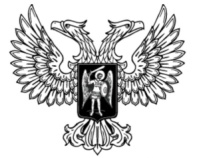 ДонецкАЯ НароднАЯ РеспубликАЗАКОНО ВНЕСЕНИИ ИЗМЕНЕНИЯ В СТАТЬЮ 60 ЗАКОНА ДОНЕЦКОЙ НАРОДНОЙ РЕСПУБЛИКИ «О МЕСТНОМ САМОУПРАВЛЕНИИ В ДОНЕЦКОЙ НАРОДНОЙ РЕСПУБЛИКЕ»Принят Постановлением Народного Совета 27 октября 2023 годаСтатья 1Внести в статью 60 Закона Донецкой Народной Республики 
от 14 августа 2023 года № 468-IIНС «О местном самоуправлении в Донецкой Народной Республике» (опубликован на официальном сайте Главы Донецкой Народной Республики 17 августа 2023 года) изменение, дополнив ее частью 31 следующего содержания:«31. В течение переходного периода, предусмотренного Федеральным конституционным законом от 4 октября 2022 года № 5-ФКЗ «О принятии в Российскую Федерацию Донецкой Народной Республики и образовании в составе Российской Федерации нового субъекта — Донецкой Народной Республики», Глава Донецкой Народной Республики вправе назначить временно исполняющего полномочия главы вновь образованного муниципального образования на срок до дня избрания главы муниципального образования в порядке, установленном Федеральным конституционным законом от 4 октября 2022 года № 5-ФКЗ «О принятии в Российскую Федерацию Донецкой Народной Республики и образовании в составе Российской Федерации нового субъекта — Донецкой Народной Республики», и вступления его в должность, временно исполняющего полномочия главы муниципального образования, а также 
в случае досрочного прекращения полномочий главы муниципального образования, либо применения к нему по решению суда мер процессуального принуждения в виде заключения под стражу или временного отстранения от должности на срок до дня избрания главы муниципального образования в порядке, установленном законодательством Донецкой Народной Республики, и вступления его в должность.».Статья 2Настоящий Закон вступает в силу со дня его официального опубликования. ГлаваДонецкой Народной Республики					Д.В. Пушилинг. Донецк27 октября 2023 года№ 16-РЗ